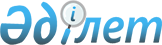 О внесении изменений в решение Аральского районного маслихата от 31 декабря 2020 года № 460 "О бюджете сельского округа Аманоткель на 2021 – 2023 годы"
					
			С истёкшим сроком
			
			
		
					Решение Аральского районного маслихата Кызылординской области от 29 апреля 2021 года № 31. Зарегистрировано Департаментом юстиции Кызылординской области 5 мая 2021 года № 8325. Прекращено действие в связи с истечением срока
      В соответствии со статьей 109-1 Кодекса Республики Казахстан от 4 декабря 2008 года "Бюджетный кодекс Республики Казахстан" и пунктом 2-7 статьи 6 Закона Республики Казахстан от 23 января 2001 года "О местном государственном управлении и самоуправлении в Республике Казахстан" Аральский районный маслихат РЕШИЛ:
      1. Внести в решение Аральского районного маслихата от 31 декабря 2020 года № 460 "О бюджете сельского округа Аманоткель на 2021 – 2023 годы" (зарегистрировано в Реестре государственной регистрации нормативных правовых актов за номером 8106) следующие изменения:
      пункт 1 изложить в новой редакции:
      "1. Утвердить бюджет сельского округа Аманоткель на 2021 – 2023 годы согласно приложениям 1, 2 и 3, в том числе на 2021 год в следующих объемах:
      1) доходы – 80 372 тысяч тенге, в том числе:
      налоговые поступления – 2 950 тысяч тенге;
      неналоговые поступления – 0;
      поступления от продажи основного капитала – 0;
      поступления трансфертов – 77 422 тысяч тенге;
      2) затраты – 83 089 тысяч тенге;
      3) чистое бюджетное кредитование – 0;
      бюджетные кредиты – 0;
      погашение бюджетных кредитов – 0;
      4) сальдо по операциям с финансовыми активами – 0; 
      приобретение финансовых активов – 0;
      поступления от продажи финансовых активов государства – 0;
      5) дефицит (профицит) бюджета – - 2 717 тысяч тенге;
      6) финансирование дефицита (использование профицита) бюджета – 2 717 тысяч тенге.".
      Приложение 1 указанного решения изложить в новой редакции согласно приложению к настоящему решению.
      2. Настоящее решение вводится в действие с 1 января 2021 года и подлежит официальному опубликованию. Бюджет сельского округа Аманоткель на 2021 год
					© 2012. РГП на ПХВ «Институт законодательства и правовой информации Республики Казахстан» Министерства юстиции Республики Казахстан
				
      Председатель внеочередной четвертой сессии Аральского районного маслихата 

А. Садуакасова

      Секретарь Аральского районного маслихата 

Б. Турахметов
Приложение к решениюАральского районного маслихатаот 29 апреля 2021 года № 31Приложение 1 к решениюАральского районного маслихатаот "31" декабря 2020 года № 460
Категория 
Категория 
Категория 
Категория 
Сумма,
тысяч тенге
Класс
Класс
Класс
Сумма,
тысяч тенге
Подкласс
Подкласс
Сумма,
тысяч тенге
Наименование
Сумма,
тысяч тенге
1
2
3
4
5
1. Доходы
80 372
1
Налоговые поступления
2 950
04
Hалоги на собственность
2 950
1
Hалоги на имущество
37
3
Земельный налог
106
4
Hалог на транспортные средства
2 807
2
Неналоговые поступления
0
3
Поступления от продажи основного капитала
0
4
Поступления трансфертов
77 422
02
Трансферты из вышестоящих органов государственного управления
77 422
3
Трансферты из районного (города областного значения) бюджета
77 422
Функциональная группа
Функциональная группа
Функциональная группа
Функциональная группа
Сумма,
тысяч тенге 
Администратор бюджетных программ
Администратор бюджетных программ
Администратор бюджетных программ
Сумма,
тысяч тенге 
Программа
Программа
Сумма,
тысяч тенге 
Наименование
Сумма,
тысяч тенге 
2. Затраты
83 089
01
Государственные услуги общего характера
29 838
124
Аппарат акима города районного значения, села, поселка, сельского округа
29 838
001
Услуги по обеспечению деятельности акима города районного значения, села, поселка, сельского округа
29 838
05
Здравоохранение
97
124
Аппарат акима города районного значения, села, поселка, сельского округа
97
002
Организация в экстренных случаях доставки тяжело больных людей до ближайшей организации здравоохранения, оказывающей врачебную помощь
97
07
Жилищно-коммунальное хозяйство
16 963
124
Аппарат акима города районного значения, села, поселка, сельского округа
16 963
008
Освещение улиц населенных пунктов
1 886
009
Обеспечение санитарии населенных пунктов
405
011
Благоустройство и озеленение населенных пунктов
14 672
08
Культура, спорт, туризм и информационное пространство
34 761
124
Аппарат акима города районного значения, села, поселка, сельского округа
34 761
006
Поддержка культурно-досуговой работы на местном уровне
34 761
13
Прочие
1 430
124
Аппарат акима города районного значения, села, поселка, сельского округа
1 430
040
Реализация мероприятий для решения вопросов обустройства населенных пунктов в реализацию мер по содействию экономическому развитию регионов в рамках Государственной программы развития регионов до 2025 года
1 430
3.Чистое бюджетное кредитование
0
Бюджетные кредиты
0
5
Погашение бюджетных кредитов
0
4. Сальдо по операциям с финансовыми активами
0
Приобретение финансовых активов
0
5. Дефицит (профицит) бюджета
-2 717
6. Финансирование дефицита (использование профицита) бюджета
2 717
8
Используемые остатки бюджетных средств
2 717
1
Свободные остатки бюджетных средств
2 717
01
Свободные остатки бюджетных средств
2 717
2
Остатки бюджетных средств на конец отчетного периода
0
01
Остатки бюджетных средств на конец отчетного периода
0